केन्‍द्रीय विद्यालय मीसामारी(मानव संसाधन विकास मंत्रालय, भारत सरकार के अधीन)पो.ऑ. मीसामारीजिला – सोनीतपुरफोन नं.: 03714 – 253633, 253888	KENDRIYA VIDYALAYA MISSAMARI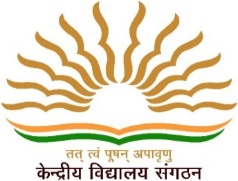 	(Under Ministry of HRD, Govt. of India)                                                           P.O.MISSAMARI, /DIST. - SONITPUR, ASSAM–784506	E-Mail: missamari1482@gmail.com,  	Website: www.kvmissamari.edu.in	Phone No: 03714-253633, 253888FNO/1482/KVM/2019-20								Date: 07/02/2019